«О правилах важных – пожароопасных».Цель:Продолжать знакомить детей с правилами пожарной безопасности; учить осторожному обращению с огнём; воспитывать в детях уважения к профессии пожарных.Мероприятия:1. Знакомство с утюгом и правилами обращения с ним.2.  «Кошкин дом» (учить детей слушать произведение до конца, сопереживать героям, делать выводы о прочтенном произведении) .3. Рисование «Слоник тушит пожар».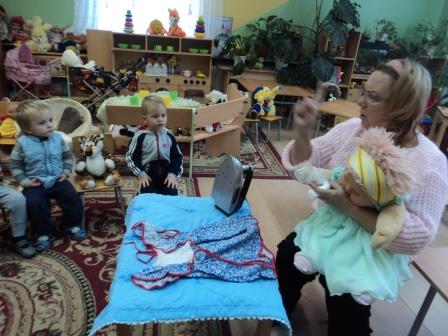 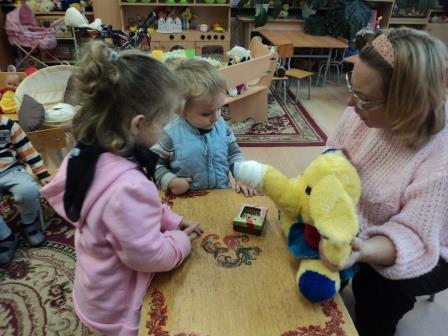 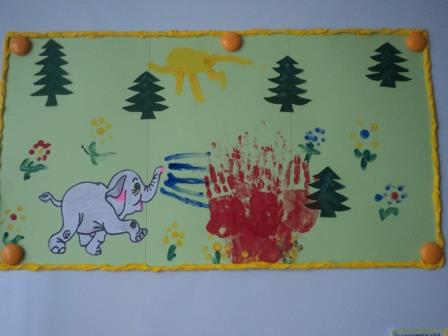 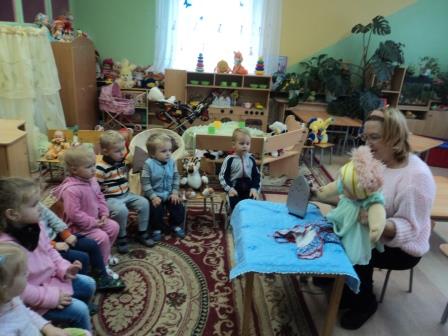 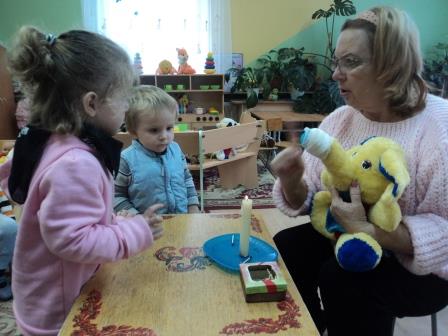 